2016中国特许经营高峰论坛参会报名表注：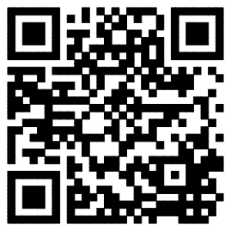 此表复印有效。名额有限，报名请从速。请于6月28日前扫描右侧二维码在线报名：E-mail：yuqian@ccfa.org.cn;    传真：010-68784960转4914；报名咨询：于倩 010-68784914；吕菲 010-68784938单位名称地    址邮    编邮    编联 系 人电话E—mailE—mail开具发票□增值税专用发票  □增值税普通发票□增值税专用发票  □增值税普通发票□增值税专用发票  □增值税普通发票□增值税专用发票  □增值税普通发票□增值税专用发票  □增值税普通发票□增值税专用发票  □增值税普通发票□增值税专用发票  □增值税普通发票开具发票□发票抬头：（如无特殊说明，发票抬头以本表“企业名称”为准）□发票抬头：（如无特殊说明，发票抬头以本表“企业名称”为准）□发票抬头：（如无特殊说明，发票抬头以本表“企业名称”为准）□发票抬头：（如无特殊说明，发票抬头以本表“企业名称”为准）□发票抬头：（如无特殊说明，发票抬头以本表“企业名称”为准）□发票抬头：（如无特殊说明，发票抬头以本表“企业名称”为准）□发票抬头：（如无特殊说明，发票抬头以本表“企业名称”为准）通过何种渠道得知的会议消息（可多选）：□微信□邮件   □协会网站   □杂志□朋友推荐通过何种渠道得知的会议消息（可多选）：□微信□邮件   □协会网站   □杂志□朋友推荐通过何种渠道得知的会议消息（可多选）：□微信□邮件   □协会网站   □杂志□朋友推荐通过何种渠道得知的会议消息（可多选）：□微信□邮件   □协会网站   □杂志□朋友推荐通过何种渠道得知的会议消息（可多选）：□微信□邮件   □协会网站   □杂志□朋友推荐通过何种渠道得知的会议消息（可多选）：□微信□邮件   □协会网站   □杂志□朋友推荐通过何种渠道得知的会议消息（可多选）：□微信□邮件   □协会网站   □杂志□朋友推荐通过何种渠道得知的会议消息（可多选）：□微信□邮件   □协会网站   □杂志□朋友推荐参会人职  务手   机手   机E-mail（必填）E-mail（必填）是否具备免费资格是否具备免费资格□百强 □特许分会 □评定企业 □其他□百强 □特许分会 □评定企业 □其他□百强 □特许分会 □评定企业 □其他□百强 □特许分会 □评定企业 □其他□百强 □特许分会 □评定企业 □其他□百强 □特许分会 □评定企业 □其他□百强 □特许分会 □评定企业 □其他□百强 □特许分会 □评定企业 □其他□百强 □特许分会 □评定企业 □其他□百强 □特许分会 □评定企业 □其他□百强 □特许分会 □评定企业 □其他□百强 □特许分会 □评定企业 □其他□我是会员企业  □我是非会员企业  □我希望加入协会，成为会员合计人民币________________元，请于6月28日前汇款至：账  户：中国连锁经营协会      账号：110907123810101     开户行：招商银行北京阜外大街支行□我是会员企业  □我是非会员企业  □我希望加入协会，成为会员合计人民币________________元，请于6月28日前汇款至：账  户：中国连锁经营协会      账号：110907123810101     开户行：招商银行北京阜外大街支行□我是会员企业  □我是非会员企业  □我希望加入协会，成为会员合计人民币________________元，请于6月28日前汇款至：账  户：中国连锁经营协会      账号：110907123810101     开户行：招商银行北京阜外大街支行□我是会员企业  □我是非会员企业  □我希望加入协会，成为会员合计人民币________________元，请于6月28日前汇款至：账  户：中国连锁经营协会      账号：110907123810101     开户行：招商银行北京阜外大街支行□我是会员企业  □我是非会员企业  □我希望加入协会，成为会员合计人民币________________元，请于6月28日前汇款至：账  户：中国连锁经营协会      账号：110907123810101     开户行：招商银行北京阜外大街支行□我是会员企业  □我是非会员企业  □我希望加入协会，成为会员合计人民币________________元，请于6月28日前汇款至：账  户：中国连锁经营协会      账号：110907123810101     开户行：招商银行北京阜外大街支行□我是会员企业  □我是非会员企业  □我希望加入协会，成为会员合计人民币________________元，请于6月28日前汇款至：账  户：中国连锁经营协会      账号：110907123810101     开户行：招商银行北京阜外大街支行□我是会员企业  □我是非会员企业  □我希望加入协会，成为会员合计人民币________________元，请于6月28日前汇款至：账  户：中国连锁经营协会      账号：110907123810101     开户行：招商银行北京阜外大街支行